Филиал муниципального автономного общеобразовательного учреждения«Прииртышская средняя общеобразовательная школа»- «Абалакская средняя общеобразовательная школа»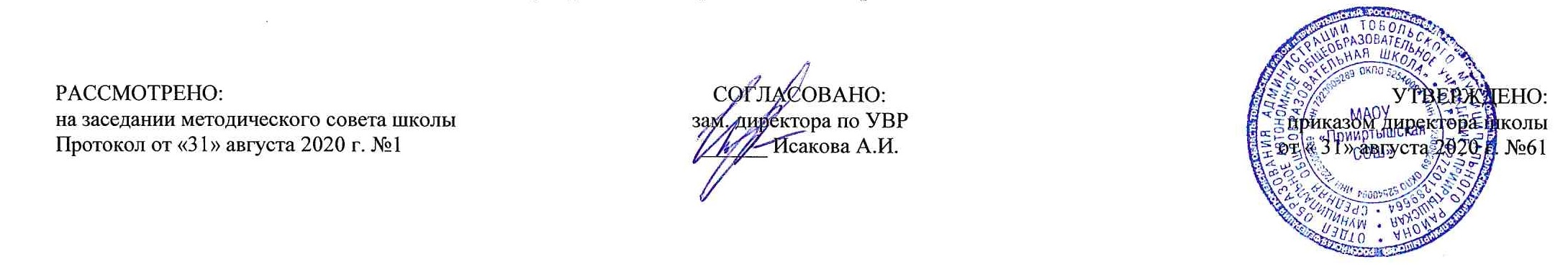 РАБОЧАЯ ПРОГРАММАпо немецкому языку (второй иностранный язык)для 9 классана 2020-2021 учебный годПланирование составлено в соответствии с 	ФГОС ООО	Составитель программы: Бондаренко Надежда Васильевнаучитель немецкого языка  высшей квалификационной категориис.Абалак2020  годПланируемые результаты освоения учебного предмета «Немецкий язык»Коммуникативные умения Говорение. Диалогическая речь Ученик научится начинать, вести/поддерживать и заканчивать различные виды диалогов в стандартных ситуациях общения, соблюдая нормы речевого этикета, при необходимости переспрашивая, уточняя;   расспрашивать собеседника и отвечать на его вопросы, высказывая свое мнение, просьбу, отвечать на предложение собеседника согласием/ отказом, опираясь на изученную тематику и усвоенный лексико-грамматический материал;рассказывать о себе, своей семье, друзьях, своих интересах и планах на будущее;сообщать краткие сведения о своем городе/ селе, о своей стране и странах изучаемого языка;описывать события/ явления, уметь передать основное содержание, основную мысль прочитанного или услышанного, выражать свое отношение к прочитанному/ услышанному, давать краткую характеристику персонажей;Говорение. Монологическая речь Ученик научится: рассказывать о себе, своей семье, друзьях, своих интересах и планах на будущее, сообщать краткие сведения о своем городе/селе, о своей стране и стране изучаемого языка с опорой на зрительную наглядность и/или вербальные опоры (ключевые слова, план, вопросы); описывать события с опорой на зрительную наглядность и/или вербальные опоры (ключевые слова, план, вопросы); давать краткую характеристику реальных людей и литературных персонажей; передавать основное содержание прочитанного текста с опорой или без опоры на текст/ ключевые слова/ план/ вопросы. Ученик получит возможность научиться: делать сообщение на заданную тему на основе прочитанного; комментировать факты из прочитанного/прослушанного текста, аргументировать своѐ отношение к прочитанному/прослушанному; кратко высказываться без предварительной подготовки на заданную тему в соответствии с предложенной ситуацией общения; кратко излагать результаты выполненной проектной работы. Аудирование Ученик научится:воспринимать на слух и полностью понимать речь учителя, одноклассников;    воспринимать на слух и понимать основное содержание несложных аутентичных аудио-/ видеотекстов, относящихся к разным коммуникативным типам речи (сообщение\ интервью);воспринимать на слух и выборочно понимать с опорой на языковую догадку и контекст краткие, несложные аутентичные прагматические аудио- и видеотексты с выделением нужной/ интересующей информации;Ученик получит возможность научиться: выделять основную мысль в воспринимаемом на слух тексте; отделять в тексте, воспринимаемом на слух, главные факты от второстепенных; использовать контекстуальную или языковую догадку при восприятии на слух текстов, содержащих незнакомые слова; игнорировать незнакомые языковые явления, несущественные для понимания основного содержания воспринимаемого на слух текста. Чтение Ученик научится: читать аутентичные тексты разных жанров с пониманием основного содержания;читать несложные аутентичные тексты разных жанров и стилей с полным и точным пониманием;читать аутентичные тексты с выборочным пониманием значимой/ интересующей информации;Ученик получит возможность научиться: читать и полностью понимать несложные аутентичные тексты, построенные в основном на изученном языковом материале; догадываться о значении незнакомых слов по сходству с русским/родным языком, по словообразовательным элементам, по контексту; игнорировать в процессе чтения незнакомые слова, не мешающие понимать основное содержание текста; пользоваться сносками и лингвострановедческим справочником. Письменная речь Ученик научится: заполнять анкеты и формуляры;писать поздравления, личные письма с опорой на образец;Ученик получит возможность научиться: делать краткие выписки из текста с целью их использования в собственных устных высказываниях; составлять план/тезисы устного или письменного сообщения; кратко излагать в письменном виде результаты своей проектной деятельности; писать небольшие письменные высказывания с опорой на образец. Языковая компетентность (владение языковыми средствами) Фонетическая сторона речи Ученик научится: применять правила написания слов, изученных в основной школе; адекватно произносить и различать на слух все звуки иностранного языка; соблюдать ритмико-интонационные особенности предложений различных типов;распознавать и употреблять в речи основные значения изученных лексических единиц;знать основные способы словообразования (аффиксации, словосложения, конверсии);понимать и использовать явления многозначности слов иностранного языка;знать основных различий систем иностранного и русского языков.Ученик получит возможность научиться: выражать модальные значения, чувства и эмоции с помощью интонации; Орфография Ученик научится правильно писать изученные слова. Ученик получит возможность научиться сравнивать и анализировать буквосочетания немецкого языка. Лексическая сторона речи 	Ученик научится: узнавать в письменном и звучащем тексте изученные лексические единицы (слова, словосочетания, реплики-клише речевого этикета), в том числе многозначные, в пределах тематики основной школы; употреблять в устной и письменной речи в их основном значении изученные лексические единицы (слова, словосочетания, реплики-клише речевого этикета), в том числе многозначные, в пределах тематики основной школы в соответствии с решаемой коммуникативной задачей; соблюдать существующие в немецком языке нормы лексической сочетаемости; Ученик получит возможность научиться: употреблять в речи в нескольких значениях многозначные слова, изученные в пределах тематики основной школы; находить различия между явлениями синонимии и антонимии; распознавать принадлежность слов к частям речи по определѐнным признакам (артиклям, аффиксам и др.); использовать языковую догадку в процессе чтения и аудирования (догадываться о значении незнакомых слов по контексту и по словообразовательным элементам). Грамматическая сторона речи Ученик научится: оперировать в процессе устного и письменного общения основными синтаксическими конструкциями и морфологическими формами немецкого языка в соответствии с коммуникативной задачей в коммуникативно-значимом контексте; распознавать и употреблять в речи: различные коммуникативные типы предложений: утвердительные, отрицательные, вопросительные (общий, специальный, альтернативный, разделительный вопросы), побудительные (в утвердительной и отрицательной форме); познакомится с прямым и обратным порядком слов, с безличными предложениями, описывающими погоду, с предложениями с Infinitiv с zu и без zuуправлениемглаголов liegen — legen, stehen — stellen, sitzen — setzen, hängen — hängen; побудительными предложениями типа Lesen wir! строить все типы вопросительных предложений;  предложения с неопределенно-личным местоимением man;  предложения с инфинитивной группой um...zu, statt...zu, ohne...zu, (an)statt...zu + Infinitiv; сложносочиненные предложения с союзами darum, deshalb, deswegen, denn; сложноподчиненные предложения дополнительные с союзами dass, ob;  познакомится с семантикой и особенностью употребления основных модальных глаголов,глаголы с отделяемыми и неотделяемыми приставками в разных временных формах;  распознавать и употреблять в речи определенный, неопределённый и нулевой артикль; склонения имен существительных, имен прилагательных; наречий; предлогов, имеющих двойное управление, предлогов, требующих Dativ, предлогов, требующих Akkusativ;количественные числительные свыше 100 и порядковые числительные свыше 30. Дата и год. Социокультурные знания и умения:знать национально-культурных особенностей регионов России и стран немецкого языка, полученные на уроках немецкого языка и в процессе изучения других предметов (знания межпредметного характера);  осознавать роль и место родного и немецкого языков в современном мире;  знать употребительную фоновую лексику и реалии страны/стран немецкого языка; иметь представление о социокультурном портрете немецкоязычных стран, их культурном наследии;  понимать различия в речевом этикете в ситуациях формального и неформального общения в рамках изучаемых предметов речи;  уметь осуществлять адекватное речевое и неречевое поведение, в том числе с носителями немецкого языка, в распространенных ситуациях бытовой, учебно-трудовой, социокультурной/межкультурной сфер общения;  уметь представлять родную страну и культуру на иностранном языке, оказывать помощь зарубежным гостям нашей страны в ситуациях повседневного общения.Содержание учебного предмета «Немецкий язык»	Глава 1. Beruf . Профессия (4 часа)Мир профессий. Проблемы выбора профессий. Роль иностранного языка в планах на будущее. Придаточные относительные предложения. Относительные местоимения в именительном и винительном падежах. Контрольная работа по теме «Профессия»		Глава 2. Wohnen .Жилище (4 часа)Придаточные предложения: Relativsätze mit wo, was, wie. Infinitiv + zu. Понимание сокращений. Обобщение и повторение лексики по теме „Wohnen“.Пословицы о порядке. Письмо в редакцию на тему «Уборка в комнате». Газетные объявления о продаже/аренде жилья.  Рассказы о доме или квартире своей мечты, используя подходящие речевые образцы. Читают и анализируют грамматический комментарий об относительных придаточных предложениях с союзами wo, was, wie.Страны (а) второго иностранного языка. Межличностные взаимоотношения в семье.	Глава 3. Zukunft . Будущее  (4 часа)Страны (а) второго иностранного языка. Проблемы экологии. Межличностные взаимоотношения со сверстниками. Будущее время (Futur + Infinitiv).Контрольная работа по теме «Будущее»		Глава 4. Essen . Еда (4 часа)Здоровый образ жизни, режим труда и отдыха, спорт, питание. Превосходная степень прилагательных и наречий. Местоименные наречия da(r) + предлоги.Контрольная работа по теме «Еда»	Глава 5. Gute Besserung! Выздоравливай! (3 часа)Возвратные местоимения в дательном падеже/ Reflexivverben mit Dat. und Akk. Придаточные предложения цели с союзом damit/Zielsätze. Названия частей тела; речевые клише в ситуациях «Запись к врачу», «На приёме у врача».  Диалог «Запись на приём к врачу». Тексты о лекарствах, инструкций  к применению лекарственных средств и отвечают на вопросы. 		Глава 6. Die Politik und ich Политика и я (3 часа)Страны (а) второго иностранного языка и родная страна, их географическое и политическое положение, столицы и крупные города, культурные особенности и выдающиеся люди, их вклад в науку и мировую культуру. Роль иностранного языка в планах на будущее. Оборот um… zu + Infinitiv, претеритум.		Глава 7. Planet Erde. Планета Земля (3 часа)Природа, экология, защита окружающей среды, климат и погода. Косвенный вопрос, предлог wegen + Genitiv.		Глава 8. Schönheit . Красота (3 часа)Межличностные взаимоотношения со сверстниками. Внешность и черты характера человека. Покупки. Здоровый образ жизни, режим труда и отдыха, спорт, питание. Склонение прилагательных. Указательные местоимения derselbe, dasselbe, diestlbe, dieselben.	Глава 9. Spaβ haben! Получай удовольствие! (2 часа)Здоровый образ жизни, режим труда и отдыха, спорт, питание. Досуг и увлечения (чтение, кино, театр). Косвенный вопрос без вопросительного слова с союзом ob.	Глава 10. Technik. Техника  (4 часа)Школьное образование и школьная жизнь. Изучаемые предметы и отношение к ним. Досуг и увлечения. Роль иностранного языка в планах на будущее. Глагол lassen. Das Präsens und das Präteritum Passiv, Страны (а) второго иностранного языка и родная страна, их географическое и политическое положение, столицы и крупные города, достопримечательности, культурные особенности (национальные праздники, знаменательные даты, традиции и обычаи).  Выдающиеся люди, их вклад в мировую науку и культуру. Das Plusquamperfect, согласование времен, союз nachdem.Промежуточная аттестация. Контрольная работа.Тематическое планированиеПриложение 1Календарно-тематический план№п/пРазделы, темыКоличество часов№п/пРазделы, темыBeruf. Профессия41Вводный урок. Мир профессий.  Моя будущая профессия. Придаточные определительные предложения12Мои достоинства и недостатки13Школьная система Германии.  Роль иностранного языка в планах на будущее14Обобщающее закрепление по теме: «Профессия»1Wohnen. .Жилище45Мой дом.  Придаточные определительные предложения с вопросительными словами16Проблемы с уборкой. 17Объявление в газету18Защита проекта «Дом моей мечты».  Русское деревянное зодчество1Zukunft . Будущее  49Конструкция werden + Infinitiv.110Мой прогноз на будущее.  Работа над проектом «Наше будущее»111Защита проекта «Наше будущее».  Международная выставка Expo. Обобщение и систематизация знаний по темам четверти.112Обобщение и систематизация знаний по теме «Будущее»1Esse. Еда413Введение в тему «Еда». Указательные местоимения, наречия.114Общение в кафе.   Меню в  кафе. Превосходная степень прилагательных и наречий115Здоровое питание. История возникновения пельменей.116Обобщающее закрепление по теме «Еда»1Gute Besserung! Выздоравливай317Введение в тему: «Скорейшего вам выздоровления!»  Возвратные местоимения в дательном падеже118Симптомы недомогания.  Запись на прием к врачу. Придаточные предложения цели с союзом damit119Инструкция по применению медикаментов.  Страноведение: проекты в сфере медицины1Die Politik und ich. Политика и я.320Введение в тему: «Политика и я», Präteritum.   Политические партии и федеративное устройство Германии, конструкция um … zu + Inﬁnitiv121Право избирать и быть выбранным.  Принципы избирательного права122Страноведение: политическая система России.  Сравниваем политические системы Германии и России1Planet Erde. Планета Земля323Введение в тему: «Планета Земля». Признаки загрязнения окружающей среды124Употребление предлога причины действия wegen.  Проблема разделения мусора. 125Страноведение: животные, находящиеся под охраной. Наука бионика1Schönheit. Красота326Введение в тему: «Что такое красота?» Различные проявления красоты. Склонение прилагательных127Что такое красота? Указательные местоимения. 128Страноведение: национальная одежда народов России. 1Spaβ haben! Получай удовольствие229Введение в тему: «Получать удовольствие». Экстремальные виды спорта130Страноведение: типы музеев и достопримечательности. Свободное время немецкой молодёжи.1Technik. Техника.  431Введение в тему: «Техника». Технические достижения робототехники132Страноведение: робототехника в отраслях науки и экономике133Годовая промежуточная аттестация134Подготовка к защите проекта «Биография известной исторической личности»11 четверть92 четверть73 четверть104 четверть8Итого за год34№п\п№ в темеДатаДатаДатаТемаТип урока, форма проведенияПланируемые предметные результаты№п\п№ в темепланпланфактТемаТип урока, форма проведенияПланируемые предметные результатыГлава 1. Beruf . Профессия (4 часа)Глава 1. Beruf . Профессия (4 часа)Глава 1. Beruf . Профессия (4 часа)Глава 1. Beruf . Профессия (4 часа)Глава 1. Beruf . Профессия (4 часа)Глава 1. Beruf . Профессия (4 часа)Глава 1. Beruf . Профессия (4 часа)Глава 1. Beruf . Профессия (4 часа)112.09Вводный урок. Мир профессий. Моя будущая профессия. Придаточные определительные предложенияУрок «открытия» новых знаний, смотр знанийДолжны знать: лексическе единицы по теме: der Arzt – die Ärztin; der Bauarbeiter – die Bauarbeiterin; der Ingenieur – die Ingenieurin; der Gärtner – die Gärtnerin; der Banker – die Bankerin; der Anwalt – die Anwältin; der Altenpfl eger – die Altenpflegerin; der Sekretär – die Sekretärin, : лексический материал темы, новое грамматическое явление Relativsätze mit Relativpronomen im Nominativ/im Akkusativ,Должны уметь: рассматривают учебный комплект, вспоминают персонажей учебника, понимают на слух в кратких монологических и диалогических высказываниях и употребляют в отдельных предложениях новый лексический материал по теме «Будущая профессия», читают тексты с пониманием основного содержания, кратко передают содержание прочитанного текста. говорить о том, кем учащиеся планируют стать в будущем и характеризовать будущую профессию, используя придаточные определительные предложения, трансформировать сложные слова (существительные) в словосочетания существительное + глагол, догадываться о значении сложных слов по их компонентам, описывать предложения при помощи придаточных определительных предложений,2209.09Мои достоинства и недостаткиУрок общеметодологической направленности, вирт. экскурс.Должны знать: лексический и грамматический материал темы,Должны уметь: учить давать характеристику самому себе, говорить о достоинствах и недостатках, давать советы о выборе профессии одноклассникам, заполнять анкету, делать выводы о пригодности к той или иной профессиональной деятельности, анализируя свои умения и навыки,3316.09Школьная система Германии. Роль иностранного языка в планах на будущееУрок общеметодологической направленности, комбинир.Должны знать: информацию о школьной системе Германии, познакомиться с системой профессионального образования Германии и применением этого опыта в России, способ словообразования путем словосложенияДолжны уметь: систематизировать и активизировать изученные языковые явления и речевые навыки, читать и описывать схему, описывающую систему образования Германии, сравнивать российскую и немецкую школьные системы, описывать их при помощи опор, читать текст страноведческого характера с полным пониманием, извлекать из него информацию и использовать её в устном высказывании, передавать информацию о системе профессионального образования в Германии,4423.09Обобщающее закрепление по теме: «Профессия»Урок обобщ. и сист. знаний, лексич. диктантДолжны знать: лексический и грамматический материал темы,Должны уметь: обобщить и систематизировать материал темы «Будущая профессия»Глава 2. Wohnen .Жилище (4 часа)Глава 2. Wohnen .Жилище (4 часа)Глава 2. Wohnen .Жилище (4 часа)5130.09Мой дом. Придаточные определительные предложения с вопросительными словамиУрок «открыт. новых знаний», комбинир.Должны знать: ЛЕ по теме: «Wohnen», значение некоторых немецких пословиц, новое грамматическое явление Relativsätze mit den Fragewörtern wo, wie, wasДолжны уметь: воспринимать на слух высказывания подростков, фиксировать информацию из прослушанного текста, делать краткие записи при прослушивании текста, развивать умение сравнивать информацию и делать выводы, расширять лингвострановедческий кругозор по теме, систематизировать извлечённую из текста информацию и составлять монологическое высказывание на основе ключевых слов, описывать своё любимое место в доме, используя придаточные определительные предложения с вопросительными словами, выполнять задания, опираясь на правило, составлять текст-описание, активизировать придаточные определительные предложения в речи – описывать свое любимое место в доме при помощи придаточных определительных предложений,6207.10Проблемы с уборкойУрок рефлексии Работа над ошибкамиДолжны знать: знакомить с культурой Германии через понимание и сравнение пословиц и поговорок,Должны уметь: формулировать свои проблемы, используя для этого определённые речевые структуры, понимать и использовать пословицы и поговорки, читать личное письмо с пониманием основного содержания и с полным пониманием прочитанного, писать личное письмо по образцу, активизировать в речи инфинитива с zu, воспринимать на слух сообщения одноклассника и пересказ его основного содержания,7314.10Объявление в газетуУрок «открытия» новых знаний, мультимедиаДолжны знать: познакомить учащихся со спросом и предложением на рынке жилья в Германии,Должны уметь: читать и понимать объявления о сдаче квартир в аренду, понимать на слух диалог с риелтором о деталях съёмной квартиры, составлять ассоциаграмму, читать сокращения и понимать их значение, систематизировать лексический материал по теме,8421.10Защита проекта «Дом моей мечты». Русское деревянное зодчествоУрок общеметодологической направленности, защита проектовДолжны знать: лексический и грамматический материал темы,  познакомить учащихся с историей русского деревянного зодчества и памятниками старины,Должны уметь: подготовить и защитить проект «Дом моей мечты» (индивидуально или в группе), читать текст с полным пониманием, извлекать из него информацию и использовать её в устном высказывании, характеризовать памятники архитектуры, проводить экскурсию для своих сверстников на немецком языке,Глава 3. Zukunft . Будущее  (4 часа)Глава 3. Zukunft . Будущее  (4 часа)Глава 3. Zukunft . Будущее  (4 часа)9111.11Конструкция werden + Infinitiv.Урок «открытия» новых знаний, отчетДолжны знать: правила использования конструкции werden + Infinitiv для выражения предположений о будущем, культуру обращения с техническими средствами и ответственность за будущее, обобщить и систематизировать лексику по теме „Zukunft“,  историю некоторых важных технических изобретений и открытий,Должны уметь: формулировать предположения о будущем, используя конструкцию werden + Infinitiv, активизировать в речи новый лексический материал, читать мини-тексты с пониманием основного содержания и полным пониманием, в речи конструкции werden + Infinitiv для выражения предположений о будущем,10218.11Мой прогноз на будущее. Работа над проектом «Наше будущее»Урок отработки умений и рефлексии, играДолжны знать: лексику по теме „Zukunft“,  правила использования конструкции werden + Infinitiv для выражения предположений о будущем,Должны уметь: говорить о развитии общества в будущем, выдвигать и обсуждать прогнозы, работать с текстом и извлекать из него информацию, работать с текстом и извлекать из него информацию, активировать в речи глагол «werden», работать над проектом в мини-группе, выдвигать идеи, классифицировать и обобщать их, затем представлять другим группам, предоставить возможность «заглянуть в будущее» и предположить дальнейшее развитие общества, представлять результаты проекта письменно и устно,11325.11Защита проекта «Наше будущее». Международная выставка Expo. Обобщение и систематизация знаний по темам четверти.Урок рефлексии, комбинир.Должны знать: лексический и грамматический материал темы, Должны уметь: устно представлять результаты проекта, обобщать и анализировать усвоенные навыки и умения, читать текст с пониманием основного содержания и деталей, извлекать из него информацию и использовать её в устном высказывании, составлять ассоциограмму, искать информацию в Интернете, познакомить учащихся с международной выставкой Expo, её задачами и ролью для каждой страны - участницы, обсудить основные научные достижения, представленные Россией на Expo 2010 в Шанхае, составлять диалог и проводить интервью,12402.12Обобщение и систематизация знаний по теме «Будущее»Урок системат. знаний, урок-контрольная работаДолжны знать: лексический и грамматический материал темы,Должны уметь: обобщить и систематизировать материал четвертиГлава 4. Essen . Еда (4 часа)Глава 4. Essen . Еда (4 часа)Глава 4. Essen . Еда (4 часа)Глава 4. Essen . Еда (4 часа)Глава 4. Essen . Еда (4 часа)Глава 4. Essen . Еда (4 часа)Глава 4. Essen . Еда (4 часа)Глава 4. Essen . Еда (4 часа)13109.12Введение в тему «Еда». Указательные местоимения, наречияУрок «открыт. новых знаний, комбинир.Должны знать: новые лексические единицы по теме: «Essen», правила употребления наречий и указательных местоимений,Должны уметь: описывать предметы при помощи указательных местоименных наречий, семантизировать лексику по теме: «Essen», устно описывать предметы, аргументировано высказывать своё мнение, обсудить свои привычки в еде, познакомить с описанием натюрморта,14216.12Общение в кафе Меню в  кафе. Превосходная степень прилагательных и наречийУрок общеметодологической направленности, практикумДолжны знать: новые лексические единицы по теме: «Essen», правила вежливого поведения в кафе/ресторане (усвоить соответствующие речевые клише), правила употребления и образования превосходной степени прилагательных и наречий, типичное меню в кафе и ресторанах, названия кулинарных блюд,Должны уметь: употреблять в речи превосходную степень имён прилагательных и наречий, делать заказ в кафе, используя при этом соответствующие клише (обучить диалогической речи в ситуации «в кафе»), слушать аудиотекст с полным пониманием содержания,15323.12Здоровое питание. История возникновения пельменейУрок «открытия» новых знаний, комбинр.Должны знать: новые лексические единицы по теме: «Essen»,Должны уметь: читать текст с полным пониманием и извлекать из него информацию, письменно фиксируя ее, высказывать свое мнение о прочитанной информации, обмениваться мнениями о привычках в еде, читать текст и извлекать из него информацию, давать определение понятию, 16413.01Обобщающее закрепление  по теме: «Еда»Урок рефлексии, комбинир.Должны знать: лексический и грамматический материал темы,Должны уметь: выполнить систематизирующие задания по теме. Осуществляют самоконтроль.Глава 5. Gute Besserung! Выздоравливай! (3 часа)Глава 5. Gute Besserung! Выздоравливай! (3 часа)Глава 5. Gute Besserung! Выздоравливай! (3 часа)17120.01Введение в тему: «Скорейшего вам выздоровления!» Возвратные местоимения в дательном падежеУрок «открыт. новых знаний», комбинир.Должны знать: лексику по теме „Körperteile“,  правила употребления возвратных местоимений в дательном падеже,Должны уметь: описывать недомогания и использовать при этом возвратные местоимения в дательном падеже, семантизировать новую лексику по теме, воспринимать на слух диалоги с пониманием основного содержания, описывать недомогание, активировать в речи грамматическое явление «возвратные местоимения в дательном падеже»,18227.01Симптомы недомогания. Запись на прием к врачу. Придаточные предложения цели с союзом damitУрок «открыт. новых знаний», комбинир.Должны знать: лексику по теме „Körperteile“,  правила употребления возвратных местоимений в дательном падеже,Должны уметь: слушать аудиотекст с полным пониманием содержания, действовать в стандартной ситуации общения «Запись к врачу», разыгрывать диалоги по образцу в ситуации «Запись к врачу»,19303.02Инструкция по применению медикаментов. Страноведение: проекты в сфере медициныУрок «открытия» новых знаний, интеграцияДолжны знать: лексику по теме „Körperteile“,  правила употребления возвратных местоимений в дательном падеже, тему «Обозначение цели при помощи придаточных предложений цели»,Должны уметь: понимать инструкцию медикаменты или лекарственного препарата, написанного на немецком языке, выполнить лексический диктант по словам главы,Глава 6. Die Politik und ich Политика и я (3 часа)Глава 6. Die Politik und ich Политика и я (3 часа)Глава 6. Die Politik und ich Политика и я (3 часа)20110.02Введение в тему: «Политика и я», Präteritum. Политические партии и федеративное устройство Германии, конструкция um … zu + InﬁnitivУрок «открытия» новых знаний, практикум - экскурсияДолжны знать: правила образования и особенности употребления Präteritum, ЛЕ по теме «Политика и я»,Должны уметь: читать текст с пониманием основного содержания и деталей, расширять сферы употребления Präteritum, говорить о цели своего действия, используя конструкцию um … zu + Inﬁnitiv, подкреплять своё мнение аргументами, читать текст с полным пониманием содержания,21217.02Право избирать и быть выбранным. Принципы избирательного праваУрок «открытия» новых знаний, интеграцияДолжны знать: ЛЕ по теме «Политика и я»,Должны уметь: аргументировано высказывать своё мнение и писать текст-рассуждение, развивать умение формулировать своё мнение по проблеме, воспринимать на слух высказываний молодёжи, письменно фиксировать аргументы из аудиотекста, 22324.02Страноведение: политическая система России. Сравниваем политические системы Германии и РоссииУрок рефлексии Должны знать: читать текст с полным пониманием, извлекать из него информацию и использовать её в устном высказывании,Должны уметь: читать и описывать данные, представленные в схеме, читать текст с полным пониманием, понимать специальные термины, использующиеся при описании политической системы России, использовать информацию из текста для подготовки доклада,Глава 7. Planet Erde. Планета Земля (3 часа)Глава 7. Planet Erde. Планета Земля (3 часа)Глава 7. Planet Erde. Планета Земля (3 часа)23103.03Введение в тему: «Планета Земля». Признаки загрязнения окружающей средыУрок общеметодологической направленности, интеграцияДолжны знать: лексику по теме „Umweltschutz“, Должны уметь: семантизировать лексику по теме „Umweltschutz“, описывать фото по теме урока с использованием ключевых слов и выражений, читать текст с полным пониманием содержания, реконструировать диаграммы для описания,24210.03Употребление предлога причины действия wegen. Проблема разделения мусораУрок общеметодологической направленности, пробл. ситуацияДолжны знать: лексику по теме „Umweltschutz“, особенности употребления и семантики предлога wegen,Должны уметь: называть причину, используя предлог wegen + Genitiv, активизировать в речи употребление косвенных вопросов с вопросительным словом, развивать языковую догадку, совершенствовать умение переспрашивать, используя косвенный вопрос, высказывать своё мнение о проблеме разделения мусора, научить воспринимать на слух диалогическую речь с пониманием основной информации и деталей, догадываться о значении сложного слова по его компонентам, воспринимать на слух диалог,25317.03Страноведение: животные, находящиеся под охраной. Наука бионикаУрок общеметодологической направленности, КВНДолжны знать: лексический и грамматический материал темы,Должны уметь: выполнить систематизирующие задания по теме. Осуществить самоконтроль. читать научно-популярный текст, искать в Интернете запрашиваемую информацию и представлять её одноклассникам,  описывать предмет и пояснять его свойстваГлава 8. Schönheit . Красота (3 часа)Глава 8. Schönheit . Красота (3 часа)Глава 8. Schönheit . Красота (3 часа)26131.03Введение в тему: «Что такое красота?» Различные проявления красоты. Склонение прилагательныхУрок «открыт. новых знаний», комбинир.Должны знать: лексику по теме „Schönheit“, особенности грамматической темы «Склонение имен прилагательных», Должны уметь: семантизировать лексику по теме „Schönheit“, воспринимать на слух высказывания по теме главы, повторить тему «Склонение имен прилагательных», 27207.04Что такое красота? Указательные местоименияУрок «открыт. новых знаний», комбинир.Должны знать: лексику по теме „Schönheit“, грамматические особеености указательных местоимений derselbe, dasselbe, dieselbe, dieselben,Должны уметь: читать текст с полным пониманием, высказывать свое мнение по проблемам текста, активировать в речи указательных местоимений derselbe, dasselbe, dieselbe, dieselben, 28314.04Страноведение: национальная одежда народов РоссииУрок «открытия» новых знаний, практикумДолжны знать: лексический и грамматический материал темы, Должны уметь: читать стихотворный текст с пониманием основного содержания, читать текст с полным пониманием содержания, извлекать из него информацию и использовать её в устном высказывании, составлять диалог и работать над проектом по теме текста – составлять диалог и описание национальной одежды народов России,  Глава 9. Spaβ haben! Получай удовольствие (2 часа)Глава 9. Spaβ haben! Получай удовольствие (2 часа)Глава 9. Spaβ haben! Получай удовольствие (2 часа)29121.04Введение в тему: «Получать удовольствие»Экстремальные виды спортаУрок «открыт. новых знаний», комбинир.Должны знать: лексику по теме „Freizeit“,Должны уметь: говорить об экстремальных видах спорта, систематизировать лексику по теме „Freizeit“, воспринимать на слух интервью по теме главы, провести интервью в классе, обобщить информацию, полученную в интервью в монологическом высказывании, 30228.04Страноведение: типы музеев и достопримечательности. Свободное время немецкой молодёжи.Урок «открыт. новых знаний», комбинир.Должны знать: лексику по теме „Freizeit“, познакомиться с типами музеев и достопримечательностями,Должны уметь: читать текст с полным пониманием, извлекать из него информацию и использовать её в устном высказывании, научить составлять ассоциограмму и использовать её для подготовки доклада, научить составлять график и описывать его, расширить страноведческий кругозор по теме, читать и понимать данные графика/ диаграммы, извлекать из них нужную информацию и использовать ее в устном высказывании, описывать график с использованием речевых клише,Глава 10. Technik. Техника  (4 часа)Глава 10. Technik. Техника  (4 часа)Глава 10. Technik. Техника  (4 часа)31105.05Введение в тему: «Техника». Технические достижения робототехникиУрок «открытия» новых знаний, смотр знанийДолжны знать: лексику по теме „Moderne Technik“, особенности образования и употребления Präsens Passiv,Должны уметь: описывать действия, которые могут выполнять роботы, используя при этом конструкции с модальными глаголами, а также Präsens Passiv, семантизировать лексику по теме „Moderne Technik“, описывать изображения с опорой на вопросы, высказывать предположения, активировать в речи нового грамматического материала для передачи основных профессиональных и домашних обязанностей/дел, 32212.05Страноведение: робототехника в отраслях науки и экономикеУрок рефлексииДолжны знать: лексический и грамматический материал темы,Должны уметь: выполнить систематизирующие задания по теме 33319.05Промежуточная аттестация. Контрольная работа.Урок систематизации материала, интеграцияДолжны знать: весь лексический и грамматический материал курса, Должны уметь: выполнить системат. задания, осущестить самоконтроль и личностную рефлексию,34426.05Защита проекта  «Биография известной исторической личности»Урок отработки умений и рефлексииДолжны знать: познакомить с биографией великих исторических личностей,Должны уметь: высказывать мнение о роли личности в истории, систематизировать изученные языковые явления и речевые навыки, устно представить биографию исторической личности